О признании утратившими силу отдельных решений Сорочинского городского Совета,  Совета депутатов муниципального образования Сорочинский городской округ Оренбургской областиНа основании Федерального закона от 06.10.2003 № 131-ФЗ «Об общих принципах организации местного самоуправления в Российской Федерации», руководствуясь статьей 27 Устава муниципального образования Сорочинский городской округ Оренбургской области,Совет депутатов муниципального образования Сорочинский городской округ Оренбургской области РЕШИЛ: 1. Признать утратившими силу:1.1. Решение Сорочинского городского Совета от «22» декабря 2016 года № 219                                  «Об утверждении Порядка ведения перечня видов муниципального контроля  и органов местного самоуправления, уполномоченных на организацию и осуществление муниципального контроля»;Решение Сорочинского городского Совета от 30.05.2017 № 280 «Об утверждении Положения о порядке осуществления муниципального земельного контроля на территории муниципального образования Сорочинский городской округ Оренбургской области»;Решение Совета депутатов муниципального образования Сорочинский городской округ Оренбургской области от 31.05.2018 № 397 «О внесении изменений в решение Сорочинского городского Совета от 30 мая 2017 года № 280 «Об утверждении Положения «О порядке осуществления муниципального земельного контроля на территории муниципального образования Сорочинский городской округ Оренбургской области»»;Решение Совета депутатов муниципального образования Сорочинский городской округ Оренбургской области от 30.10.2018 № 435 «О внесении изменений в решение Сорочинского городского Совета от 30 мая 2017 года № 280 «Об утверждении Положения «О порядке осуществления муниципального земельного контроля на территории муниципального образования Сорочинский городской округ Оренбургской области»» (с учетом изменений  от 31.05.2018 № 397);Решение Совета депутатов от 11.02.2020 муниципального образования Сорочинский городской округ Оренбургской области № 563 «О внесении изменений в решение Сорочинского городского Совета от 30 мая 2017 года № 280 «Об утверждении Положения «О порядке осуществления муниципального земельного контроля на территории муниципального образования Сорочинский городской округ Оренбургской области»» (с учетом изменений от 31.05.2018 № 397, от 30.10.2018 № 435);Решение Совета депутатов от 28.08.2014 № 328 «О внесении изменений в Решение Сорочинского городского Совета от 30.11.2012 г. № 166 «Об утверждении Положения о муниципальном жилищном контроле на территории муниципального образования город Сорочинск Оренбургской области»»;Решение Сорочинского городского Совета от 09.02.2016 № 68 «Об утверждении Положения о муниципальном жилищном контроле на территории муниципального образования Сорочинский городской округ Оренбургской области»;Решение Сорочинского городского Совета от 27.12.2016 № 222 «О внесении изменений в решение Сорочинского городского совета от 09 февраля 2016 года № 68 «Об утверждении Положения о муниципальном жилищном контроле на территории муниципального образования Сорочинский городской округ Оренбургской области»»;Решение Сорочинского городского Совета от 28.02.2017 № 247 «О внесении изменений в решение Сорочинского городского Совета от 09 февраля 2016 года № 68 «Об утверждении Положения о муниципальном жилищном контроле на территории муниципального образования Сорочинский городской округ Оренбургской области»»;Решение Совета депутатов муниципального образования Сорочинский городской округ Оренбургской области от 30.10.2018 № 439 «О внесении изменений в решение Сорочинского городского Совета от 09 февраля 2016 года № 68 «Об утверждении Положения о муниципальном жилищном контроле на территории муниципального образования Сорочинский городской округ Оренбургской области»» (с учетом изменений от 27.12.2016 № 222, от 28.02.2017 № 247);Решение Совета депутатов муниципального образования Сорочинский городской округ Оренбургской области от 30.09.2019 № 523 «О внесении изменений в решение Сорочинского городского Совета от 09 февраля 2016 года № 68 «Об утверждении Положения о муниципальном жилищном контроле на территории муниципального образования Сорочинский городской округ Оренбургской области»» (с учетом  изменений от 27.12.2016 № 222, от 28.02.2017 № 247, от 30.10.2018 № 439);Решение Совета депутатов муниципального образования Сорочинский городской округ Оренбургской области от 23.06.2020 № 586 «О внесении изменений в решение Сорочинского городского Совета от 09 февраля 2016 года № 68 «Об утверждении Положенияо муниципальном жилищном контроле на территории муниципального образования Сорочинский городской округ Оренбургской области»» (с учетом  изменений от 27.12.2016 № 222, от 28.02.2017 № 247, от 30.10.2018 № 439, от 30.09.2019 № 523);Решение Совета депутатов от 02.07.2013 № 214 «Об утверждении положения об осуществлении муниципального лесного контроля на территории муниципального образования город Сорочинск Оренбургской области»;Решение Совета депутатов от 28.02.2014 № 267 «О внесении изменений в решение Сорочинского городского Совета №214 от 02.07.2013 года «Об осуществлении муниципального лесного контроля на территории муниципального образования город Сорочинск Оренбургской области»»;Решение Сорочинского городского Совета от 27.07.2016 № 150 «О внесении изменений в решение Сорочинского городского Совета от 02.07.2013 № 214 «Об утверждении положения об осуществлении муниципального лесного контроля на территории муниципального образования город Сорочинск Оренбургской области»»;Решение Совета депутатов муниципального образования Сорочинский городской округ Оренбургской области от 06.07.2018 № 407 «О рассмотрении протеста Сорочинского межрайонного прокурора»;Решение Совета депутатов муниципального образования Сорочинский городской округ Оренбургской области от 30.09.2019 № 518 «О внесении изменений в решение Сорочинского городского Совета от 02.07.2013 № 214 «Об утверждении положения об осуществлении муниципального лесного контроля на территории муниципального образования Сорочинский городской округ Оренбургской области»»                  (с учетом изменений и дополнений от 28.02.2014 № 267, от 27.07.2016 № 150, от 06.07.2018 № 407);Решение Сорочинского городского Совета от 29.06.2016 № 140 «Об утверждении Положения о порядке осуществления муниципального контроля в области использования и охраны особо охраняемых природных территорий местного значения муниципальногообразования Сорочинский городской округ Оренбургской области»;Решение Сорочинского городского Совета от 30.05.2017 № 279 «О внесении изменений в решение Сорочинского городского Совета от 29 июня 2016 года № 140 «Об утверждении Положения о порядке осуществления муниципального контроля в области использования и охраны особо охраняемых природных территорий местного значения муниципального образования Сорочинский городской округ Оренбургской области»»;Решение Совета депутатов муниципального образования Сорочинский городской округ Оренбургской области от 27.09.2017 № 331 «О внесении изменений в решение Сорочинского городского Совета от 29 июня 2016 года № 140 «Об утверждении Положения о порядке осуществления муниципального контроля в области использования и охраны особо охраняемых природных территорий местного значения муниципального образования Сорочинский городской округ Оренбургской области»» (с учетом изменений, принятых решением от 30.05.2017 № 279);Решение Совета депутатов муниципального образования Сорочинский городской округ Оренбургской области от 11.06.2019 № 504 «О внесении изменений в решение Сорочинского городского Совета от 29 июня 2016 года № 140 «Об утверждении Положения о порядке осуществления муниципального контроля в области использования и охраны особо охраняемых природных территорий местного значения муниципального образования Сорочинский городской округ Оренбургской области»» (с учетом изменений от 30.05.2017 № 279, от 27.09.2017 № 331).Установить, что настоящее решение вступает в силу после его официального опубликования в Информационном бюллетене «Сорочинск официальный».Контроль за исполнением настоящего решения возложить на постоянную депутатскую комиссию по правовым вопросам и территориальному общественному самоуправлению.Председатель Совета депутатов муниципального образования Сорочинский городской округ Оренбургскойобласти                                        С.В. ФильченкоИ.о. главы муниципального образованияСорочинский городской округ – первыйзаместитель главы администрации городскогоокруга по оперативному управлениюмуниципальным хозяйством                                                                              А.А. Богданов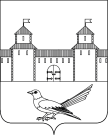 СОВЕТ ДЕПУТАТОВМУНИЦИПАЛЬНОГО ОБРАЗОВАНИЯСОРОЧИНСКИЙ ГОРОДСКОЙ ОКРУГОРЕНБУРГСКОЙ ОБЛАСТИ(X СЕССИЯ ШЕСТОГО СОЗЫВА)РЕШЕНИЕот 30 сентября 2021  года №114